体检地点：昆明市五华区三市街柏联广场七楼708(云南健之佳健康体检中心)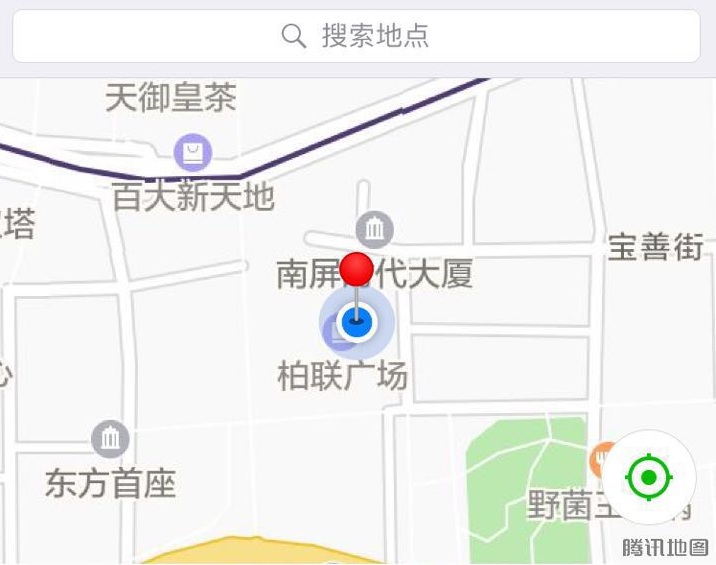 